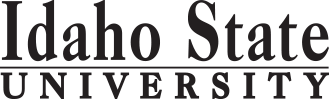                                                                                                                                                                                                 Form Revised 4.14.2017Course Subject and TitleCr. Min. Grade*GE, UU or UM**Sem. OfferedPrerequisiteCo RequisiteSemester OneSemester OneSemester OneSemester OneSemester OneSemester OneSemester OneGE Objective 1: ENGL 1101 English Composition3C-GEAppropriate placement scoreGE Objective 6: SOC 1101 Intro to Sociology3C-GEF, SGE Objective 3:3GEGE Objective 4:3GEGE Objective 6:3GE                                                                                            Total15Semester TwoSemester TwoSemester TwoSemester TwoSemester TwoSemester TwoSemester TwoGE Objective 1: ENGL 1102 Critical Reading and Writing3C-GEENGL 1101 or equivalentSOC 2231 Juvenile Delinquency3C-F, SGE Objective 4:3GEGE Objective 5:3GEGE Objective 9:3GE                                                                                            Total15Semester ThreeSemester ThreeSemester ThreeSemester ThreeSemester ThreeSemester ThreeSemester ThreeGE Objective 2: COMM 1101 Principles of Speech3GESOC 3310 Intro to Criminal Justice3C-UMFGE Objective 7: SOC 2248 Critical Analysis of Social Diversity3C-GESOC 2295 Criminal Justice Internship4C-Criminology Electives3                                                                                             Total16Semester FourSOC 4431 Criminology3C-UMSCriminology Electives6C-GE Objective 5:4GEFree Electives1                                                                                             Total14Semester Five                                                                                              TotalSemester Six                                                                                              TotalSemester Seven                                                                                              Total                                        Semester Eight                                                                                              Total                                              *GE=General Education Objective, UU=Upper Division University, UM= Upper Division Major**See Course Schedule section of Course Policies page in the e-catalog (or input F, S, Su, etc.)*GE=General Education Objective, UU=Upper Division University, UM= Upper Division Major**See Course Schedule section of Course Policies page in the e-catalog (or input F, S, Su, etc.)*GE=General Education Objective, UU=Upper Division University, UM= Upper Division Major**See Course Schedule section of Course Policies page in the e-catalog (or input F, S, Su, etc.)*GE=General Education Objective, UU=Upper Division University, UM= Upper Division Major**See Course Schedule section of Course Policies page in the e-catalog (or input F, S, Su, etc.)*GE=General Education Objective, UU=Upper Division University, UM= Upper Division Major**See Course Schedule section of Course Policies page in the e-catalog (or input F, S, Su, etc.)*GE=General Education Objective, UU=Upper Division University, UM= Upper Division Major**See Course Schedule section of Course Policies page in the e-catalog (or input F, S, Su, etc.)*GE=General Education Objective, UU=Upper Division University, UM= Upper Division Major**See Course Schedule section of Course Policies page in the e-catalog (or input F, S, Su, etc.)2018-2019 Major RequirementsCR2018-2019 GENERAL EDUCATION OBJECTIVESSatisfy Objectives 1,2,3,4,5,6 (7 or 8) and 92018-2019 GENERAL EDUCATION OBJECTIVESSatisfy Objectives 1,2,3,4,5,6 (7 or 8) and 92018-2019 GENERAL EDUCATION OBJECTIVESSatisfy Objectives 1,2,3,4,5,6 (7 or 8) and 92018-2019 GENERAL EDUCATION OBJECTIVESSatisfy Objectives 1,2,3,4,5,6 (7 or 8) and 92018-2019 GENERAL EDUCATION OBJECTIVESSatisfy Objectives 1,2,3,4,5,6 (7 or 8) and 92018-2019 GENERAL EDUCATION OBJECTIVESSatisfy Objectives 1,2,3,4,5,6 (7 or 8) and 936  cr. minMAJOR REQUIREMENTS1. Written English  (6 cr. min)                                ENGL 11011. Written English  (6 cr. min)                                ENGL 11011. Written English  (6 cr. min)                                ENGL 11011. Written English  (6 cr. min)                                ENGL 11011. Written English  (6 cr. min)                                ENGL 11011. Written English  (6 cr. min)                                ENGL 11013Required Courses in Sociology13                                                                                    ENGL 1102                                                                                    ENGL 1102                                                                                    ENGL 1102                                                                                    ENGL 1102                                                                                    ENGL 1102                                                                                    ENGL 11023SOC 1101 Intro to Sociology                  (3 credits counted in Objective 6)SOC 1101 Intro to Sociology                  (3 credits counted in Objective 6)2. Spoken English   (3 cr. min)                               COMM 11012. Spoken English   (3 cr. min)                               COMM 11012. Spoken English   (3 cr. min)                               COMM 11012. Spoken English   (3 cr. min)                               COMM 11012. Spoken English   (3 cr. min)                               COMM 11012. Spoken English   (3 cr. min)                               COMM 11013SOC 2231 Juvenile Delinquency33. Mathematics      (3 cr. min)                           3. Mathematics      (3 cr. min)                           3. Mathematics      (3 cr. min)                           3. Mathematics      (3 cr. min)                           3. Mathematics      (3 cr. min)                           3. Mathematics      (3 cr. min)                           SOC 2248 Critical Analysis of Social Diversity  (counted in Objective 7)SOC 2248 Critical Analysis of Social Diversity  (counted in Objective 7)4. Humanities, Fine Arts, Foreign Lang.    (2 courses; 2 categories; 6 cr. min)4. Humanities, Fine Arts, Foreign Lang.    (2 courses; 2 categories; 6 cr. min)4. Humanities, Fine Arts, Foreign Lang.    (2 courses; 2 categories; 6 cr. min)4. Humanities, Fine Arts, Foreign Lang.    (2 courses; 2 categories; 6 cr. min)4. Humanities, Fine Arts, Foreign Lang.    (2 courses; 2 categories; 6 cr. min)4. Humanities, Fine Arts, Foreign Lang.    (2 courses; 2 categories; 6 cr. min)4. Humanities, Fine Arts, Foreign Lang.    (2 courses; 2 categories; 6 cr. min)SOC 2295 Criminal Justice Internship 4SOC  3310 Introduction to Criminal Justice3SOC  4431 Criminology35. Natural Sciences         (2 lectures-different course prefixes, 1 lab; 7 cr. min)5. Natural Sciences         (2 lectures-different course prefixes, 1 lab; 7 cr. min)5. Natural Sciences         (2 lectures-different course prefixes, 1 lab; 7 cr. min)5. Natural Sciences         (2 lectures-different course prefixes, 1 lab; 7 cr. min)5. Natural Sciences         (2 lectures-different course prefixes, 1 lab; 7 cr. min)5. Natural Sciences         (2 lectures-different course prefixes, 1 lab; 7 cr. min)5. Natural Sciences         (2 lectures-different course prefixes, 1 lab; 7 cr. min)Criminology Electives - choose  9 credits from the following9POLS 2249 Introduction to Criminal Law PSYC 2205 Human SexualityPSYC 2225 Child Development OR PSYC 3301 Abnormal Psyc ISOC 4436 Elite Deviance and CrimeSOC 4438 Sexual CrimesSOC 4492 Topics in Criminal Justice (repeatable with different content)POLS 2249 Introduction to Criminal Law PSYC 2205 Human SexualityPSYC 2225 Child Development OR PSYC 3301 Abnormal Psyc ISOC 4436 Elite Deviance and CrimeSOC 4438 Sexual CrimesSOC 4492 Topics in Criminal Justice (repeatable with different content)POLS 2249 Introduction to Criminal Law PSYC 2205 Human SexualityPSYC 2225 Child Development OR PSYC 3301 Abnormal Psyc ISOC 4436 Elite Deviance and CrimeSOC 4438 Sexual CrimesSOC 4492 Topics in Criminal Justice (repeatable with different content)POLS 2249 Introduction to Criminal Law PSYC 2205 Human SexualityPSYC 2225 Child Development OR PSYC 3301 Abnormal Psyc ISOC 4436 Elite Deviance and CrimeSOC 4438 Sexual CrimesSOC 4492 Topics in Criminal Justice (repeatable with different content)POLS 2249 Introduction to Criminal Law PSYC 2205 Human SexualityPSYC 2225 Child Development OR PSYC 3301 Abnormal Psyc ISOC 4436 Elite Deviance and CrimeSOC 4438 Sexual CrimesSOC 4492 Topics in Criminal Justice (repeatable with different content)POLS 2249 Introduction to Criminal Law PSYC 2205 Human SexualityPSYC 2225 Child Development OR PSYC 3301 Abnormal Psyc ISOC 4436 Elite Deviance and CrimeSOC 4438 Sexual CrimesSOC 4492 Topics in Criminal Justice (repeatable with different content)6. Behavioral and Social Science        (2 courses-different prefixes; 6 cr. min)6. Behavioral and Social Science        (2 courses-different prefixes; 6 cr. min)6. Behavioral and Social Science        (2 courses-different prefixes; 6 cr. min)6. Behavioral and Social Science        (2 courses-different prefixes; 6 cr. min)6. Behavioral and Social Science        (2 courses-different prefixes; 6 cr. min)6. Behavioral and Social Science        (2 courses-different prefixes; 6 cr. min)6. Behavioral and Social Science        (2 courses-different prefixes; 6 cr. min)POLS 2249 Introduction to Criminal Law PSYC 2205 Human SexualityPSYC 2225 Child Development OR PSYC 3301 Abnormal Psyc ISOC 4436 Elite Deviance and CrimeSOC 4438 Sexual CrimesSOC 4492 Topics in Criminal Justice (repeatable with different content)POLS 2249 Introduction to Criminal Law PSYC 2205 Human SexualityPSYC 2225 Child Development OR PSYC 3301 Abnormal Psyc ISOC 4436 Elite Deviance and CrimeSOC 4438 Sexual CrimesSOC 4492 Topics in Criminal Justice (repeatable with different content)SOC 1101SOC 1101SOC 1101SOC 1101SOC 1101SOC 1101POLS 2249 Introduction to Criminal Law PSYC 2205 Human SexualityPSYC 2225 Child Development OR PSYC 3301 Abnormal Psyc ISOC 4436 Elite Deviance and CrimeSOC 4438 Sexual CrimesSOC 4492 Topics in Criminal Justice (repeatable with different content)POLS 2249 Introduction to Criminal Law PSYC 2205 Human SexualityPSYC 2225 Child Development OR PSYC 3301 Abnormal Psyc ISOC 4436 Elite Deviance and CrimeSOC 4438 Sexual CrimesSOC 4492 Topics in Criminal Justice (repeatable with different content)One Course from EITHER Objective 7 OR  8                    (1course;  3 cr. min)One Course from EITHER Objective 7 OR  8                    (1course;  3 cr. min)One Course from EITHER Objective 7 OR  8                    (1course;  3 cr. min)One Course from EITHER Objective 7 OR  8                    (1course;  3 cr. min)One Course from EITHER Objective 7 OR  8                    (1course;  3 cr. min)One Course from EITHER Objective 7 OR  8                    (1course;  3 cr. min)One Course from EITHER Objective 7 OR  8                    (1course;  3 cr. min)7. Critical Thinking   SOC 22487. Critical Thinking   SOC 22487. Critical Thinking   SOC 22487. Critical Thinking   SOC 22487. Critical Thinking   SOC 22487. Critical Thinking   SOC 22488. Information Literacy   8. Information Literacy   8. Information Literacy   8. Information Literacy   8. Information Literacy   8. Information Literacy   9. Cultural Diversity                                                             (1 course;  3 cr. min)9. Cultural Diversity                                                             (1 course;  3 cr. min)9. Cultural Diversity                                                             (1 course;  3 cr. min)9. Cultural Diversity                                                             (1 course;  3 cr. min)9. Cultural Diversity                                                             (1 course;  3 cr. min)9. Cultural Diversity                                                             (1 course;  3 cr. min)9. Cultural Diversity                                                             (1 course;  3 cr. min)General Education Elective to reach 36 cr. min.                        (if necessary)General Education Elective to reach 36 cr. min.                        (if necessary)General Education Elective to reach 36 cr. min.                        (if necessary)General Education Elective to reach 36 cr. min.                        (if necessary)General Education Elective to reach 36 cr. min.                        (if necessary)General Education Elective to reach 36 cr. min.                        (if necessary)General Education Elective to reach 36 cr. min.                        (if necessary)                                                                                                  Total GE                                                                                                  Total GE                                                                                                  Total GE                                                                                                  Total GE                                                                                                  Total GE                                                                                                  Total GE37GE Objectives - Catalog Requirements: Catalog YearGE Objectives - Catalog Requirements: Catalog YearGE Objectives - Catalog Requirements: Catalog YearGE Objectives - Catalog Requirements: Catalog YearGE Objectives - Catalog Requirements: Catalog YearGE Objectives - Catalog Requirements: Catalog YearGE Objectives - Catalog Requirements: Catalog YearGE Objectives - Catalog Requirements: Catalog YearGE Objectives - Catalog Requirements: Catalog YearGE Objectives - Catalog Requirements: Catalog YearGE Objectives - Catalog Requirements: Catalog YearGE Objectives - Catalog Requirements: Catalog YearGE Objectives - Catalog Requirements: Catalog YearGE Objectives - Catalog Requirements: Catalog YearMAP Credit SummaryMAP Credit SummaryMAP Credit SummaryMAP Credit SummaryMAP Credit SummaryCRCRMajor Major Major Major Major 2222General Education General Education General Education General Education General Education 3737Free Electives to reach 60 creditsFree Electives to reach 60 creditsFree Electives to reach 60 creditsFree Electives to reach 60 creditsFree Electives to reach 60 credits11                                                                                     TOTAL                                                                                     TOTAL                                                                                     TOTAL                                                                                     TOTAL                                                                                     TOTAL6060Graduation Requirement Minimum Credit ChecklistGraduation Requirement Minimum Credit ChecklistGraduation Requirement Minimum Credit ChecklistConfirmedConfirmedConfirmedConfirmedMinimum 36 cr. General Education Objectives (15 cr. AAS)Minimum 36 cr. General Education Objectives (15 cr. AAS)Minimum 36 cr. General Education Objectives (15 cr. AAS)Minimum 16 cr. Upper Division in Major (0 cr.  Associate)Minimum 16 cr. Upper Division in Major (0 cr.  Associate)Minimum 16 cr. Upper Division in Major (0 cr.  Associate)Minimum 36 cr. Upper Division Overall (0 cr.  Associate)Minimum 36 cr. Upper Division Overall (0 cr.  Associate)Minimum 36 cr. Upper Division Overall (0 cr.  Associate)Minimum of 120 cr. Total (60 cr. Associate)Minimum of 120 cr. Total (60 cr. Associate)Minimum of 120 cr. Total (60 cr. Associate)Advising NotesAdvising NotesMAP Completion Status (for internal use only)MAP Completion Status (for internal use only)MAP Completion Status (for internal use only)MAP Completion Status (for internal use only)MAP Completion Status (for internal use only)MAP Completion Status (for internal use only)MAP Completion Status (for internal use only)DateDateDateDateDateDateDepartment: 6.21.20176.21.20176.21.20176.21.20176.21.20176.21.2017CAA or COT:6.21.2017jh6.21.2017jh6.21.2017jh6.21.2017jh6.21.2017jh6.21.2017jhRegistrar: 